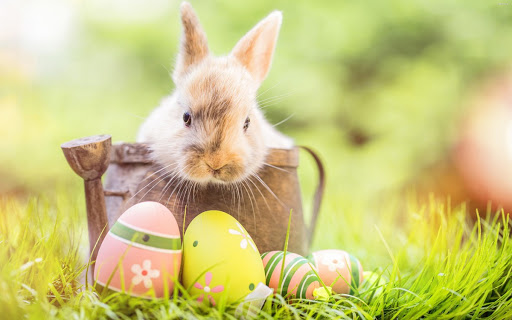 Kolorowych jajeczek,rozczochranych owieczek,rozkicanych króliczków,pyszności w koszyczku,a przede wszystkimmokrego ubraniaw dniu wielkiego lania!Wesołych Świąt Wielkanocnych.Życzy Patrycja 